К А Р А Р				      			ПОСТАНОВЛЕНИЕ       18  январь 2018 й.	                  № 4	                    18 января 2018 г.«О формировании земельных участков Фонда перераспределения земель сельского поселения Зириклинский сельсовет муниципального района Шаранский район Республики Башкортостан»       В целях перераспределения земель для сельскохозяйственного производства, осуществления крестьянскими (фермерскими) хозяйствами их деятельности, расширения такой деятельности, создания и расширения личных подсобных хозяйств, ведения садоводства, животноводства, огородничества, сенокошения, выпаса скота в составе земель сельскохозяйственного назначения, в соответствии с Земельным кодексом Российской Федерации, Федеральным законом от 24.07.2002 № 101-ФЗ «Об обороте земель сельскохозяйственного назначения» и Федеральным законом от 06.10.2003 № 131-ФЗ «Об общих принципах организации местного самоуправления Российской Федерации», руководствуясь Уставом  сельского поселения Зириклинский сельсовет муниципального района Шаранский район Республики Башкортостан, согласно утвержденному Порядку формирования фонда перераспределения земель сельского поселения Зириклинский сельсовет муниципального района Шаранский район Республики Башкортостан Постановлением администрации сельского поселения Зириклинский сельсовет муниципального района Шаранский район Республики Башкортостан № 03 от 18 января 2018 года, на основании решения Туймазинского межрайонного суда Республики Башкортостан от 16.05.2016г. и 06.04.2016г. о признании права муниципальной собственности на земельные доли:1. Включить в Реестр Фонда перераспределения, следующие земельные участки: 2. Настоящее постановление обнародовать в здании администрации сельского поселения Зириклинский сельсовет муниципального района Шаранский район Республики Башкортостан и разместить на официальном сайте сельского поселения www.zirikly.sharan-sovet.ru3.Контроль за исполнением данного постановления возложить на комиссию по управлению муниципальной собственностью и земельным отношениям (председатель комиссии Фаррахов Ф.В.)        Глава сельского поселения:                                               Р.С.ИгдеевБАШКОРТОСТАН РЕСПУБЛИКАҺЫНЫҢ ШАРАН РАЙОНЫ МУНИЦИПАЛЬ РАЙОНЫНЫҢ ЕРЕКЛЕ АУЫЛ СОВЕТЫ АУЫЛ БИЛӘМӘҺЕ ХАКИМИӘТЕ452641, Шаран районы, Ерекле ауылы, Дуслык урамы, 2Тел.(34769) 2-54-46, факс (34769) 2-54-45E-mail:zirikss@yandex.ru, http://zirikly.sharan-sovet.ruИНН 0251000711, ОГРН 1020200612948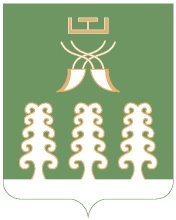 АДМИНИСТРАЦИЯ СЕЛЬСКОГО ПОСЕЛЕНИЯ ЗИРИКЛИНСКИЙ СЕЛЬСОВЕТ МУНИЦИПАЛЬНОГО РАЙОНА ШАРАНСКИЙ РАЙОН РЕСПУБЛИКИ БАШКОРТОСТАН452641, Шаранский район, с.Зириклы, ул.Дружбы, 2Тел.(34769) 2-54-46, факс (34769) 2-54-45E-mail:zirikss@yandex.ru, http://zirikly.sharan-sovet.ruИНН 0251000711, ОГРН 1020200612948№ п/пКадастровый номер земельного участкаКатегория земельного участкаВид разрешенного использования земельного участкаМесто нахождения земельного участкаПлощадь земельного участка (га)Реквизиты постановления о включении земельного участка в фонд перераспределения земельРеквизиты постановления  об исключении земельного участка из фонда перераспределения земель 1 02:53:000000:1099земли сельскохозяйственного назначения  для возделывания сельскохозяйственных культур Республика Башкортостан, западная часть Шаранского района,СПК «Правда» 108,3 № 04  от 18.01.2018г.